Acheter + jeterConjugue les verbes demandés. S’il y a plusieurs possibilités, tu peux choisir celle que tu veux. (10pts)acheter, ind. plus-que-parfait	je		acheter, ind. futur simple	ils		acheter, ind. cond. présent	tu		acheter, imp. présent	(nous)		acheter, ind. imparfait	vous		jeter, ind. imparfait	elle		jeter, ind. futur antérieur	vous		jeter, ind. passé composé	vous		jeter, ind. passé simple	on		jeter, cond. présent	vous		Choisis le bon temps et conjugue le verbe demandé. (10pts)Si tout le monde (jeter) ………………………………… ses déchets au recyclage, le monde se porterait bien mieux.Ne (jeter) ………………………………… pas le boomerang si loin, tu risques de ne pas le retrouver !Vous vous sentirez bien mieux quand vous (jeter) ….…………………………..……… tout ce bric-à-brac inutile.Bien que j’en eus très envie, je n’ (acheter) ……………………………………….….. rien au marché, j’ai déjà tout ce qu’il me faut.Ils (acheter) ………………………pourtant…………………..… un fauteuil de bonne qualité, mais ils ont décidé de le changer un mois plus tard.Trouve et entoure (couleurs différentes) 5 conjugaisons du type « acheter » et 5 du type « jeter » ; puis indique le temps pour chaque pronom utilisé. (10pts).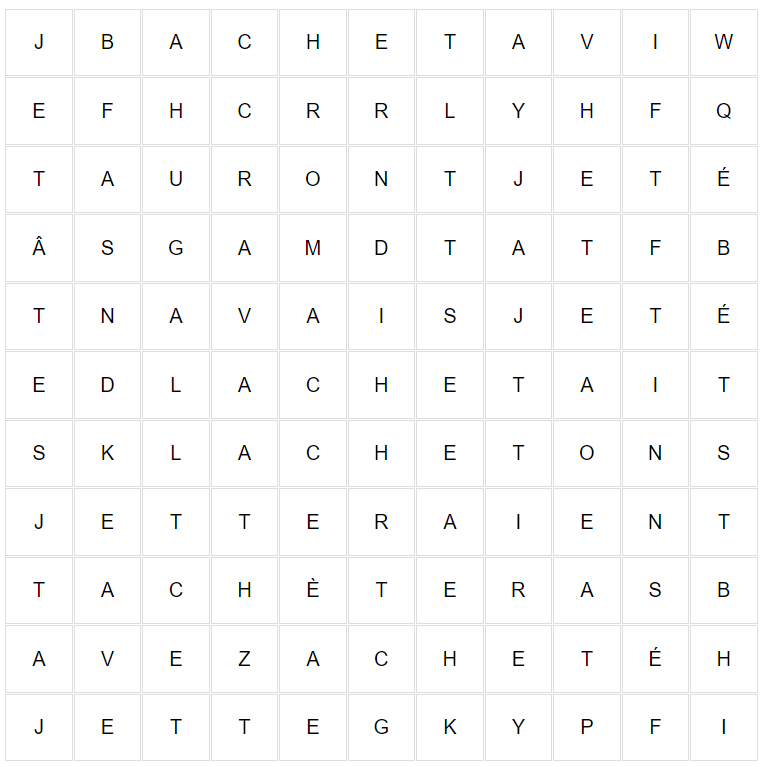 	acheter	jeterO	nous			O	je		O	il			O	tu		O	tu			O	ils		O	vous			O	vous		O	il			O	elles		Acheter + jeterConjugue les verbes demandés. S’il y a plusieurs possibilités, tu peux choisir celle que tu veux. (10pts)acheter, ind. plus-que-parfait	je		acheter, ind. futur simple	ils		acheter, ind. cond. présent	tu		acheter, imp. présent	(nous)		acheter, ind. imparfait	vous		jeter, ind. imparfait	elle		jeter, ind. futur antérieur	vous		jeter, ind. passé composé	vous		jeter, ind. passé simple	on		jeter, cond. présent	vous		Choisis le bon temps et conjugue le verbe demandé. (10pts)Si tout le monde (jeter) ………………………………… ses déchets au recyclage, le monde se porterait bien mieux.Ne (jeter) ………………………………… pas le boomerang si loin, tu risques de ne pas le retrouver !Vous vous sentirez bien mieux quand vous (jeter) ….…………………………..……… tout ce bric-à-brac inutile.Bien que j’en eus très envie, je n’ (acheter) ……………………………………….….. rien au marché, j’ai déjà tout ce qu’il me faut.Ils (acheter) ………………………pourtant…………………..… un fauteuil de bonne qualité, mais ils ont décidé de le changer un mois plus tard.Acheter + jeterConjugue les verbes demandés. S’il y a plusieurs possibilités, tu peux choisir celle que tu veux. (10pts)acheter, ind. plus-que-parfait	je	avais achetéacheter, ind. futur simple	ils	auront achetéacheter, ind. cond. présent	tu	achèteraisacheter, imp. présent	(nous)	achetonsacheter, ind. imparfait	vous	achetiezjeter, ind. imparfait	elle	jetaitjeter, ind. futur antérieur	vous	aurez jetéjeter, ind. passé composé	vous	avez jetéjeter, ind. passé simple	on	jetajeter, cond. présent	vous	jetteriezChoisis le bon temps et conjugue le verbe demandé. (10pts)Si tout le monde (jeter) jetait ses déchets au recyclage, le monde se porterait bien mieux.Ne (jeter) jetez pas le boomerang si loin, tu risques de ne pas le retrouver !Vous vous sentirez bien mieux quand vous (jeter) aurez jeté tout ce bric-à-brac inutile.Bien que j’en eus très envie, je n’ (acheter) achetai rien au marché, j’ai déjà tout ce qu’il me faut.Ils (acheter) avaient pourtant acheté un fauteuil de bonne qualité, mais ils ont décidé de le changer un mois plus tard.Trouve et entoure (couleurs différentes) 5 conjugaisons du type « acheter » et 5 du type « jeter » ; puis indique le temps pour chaque pronom utilisé. (10pts).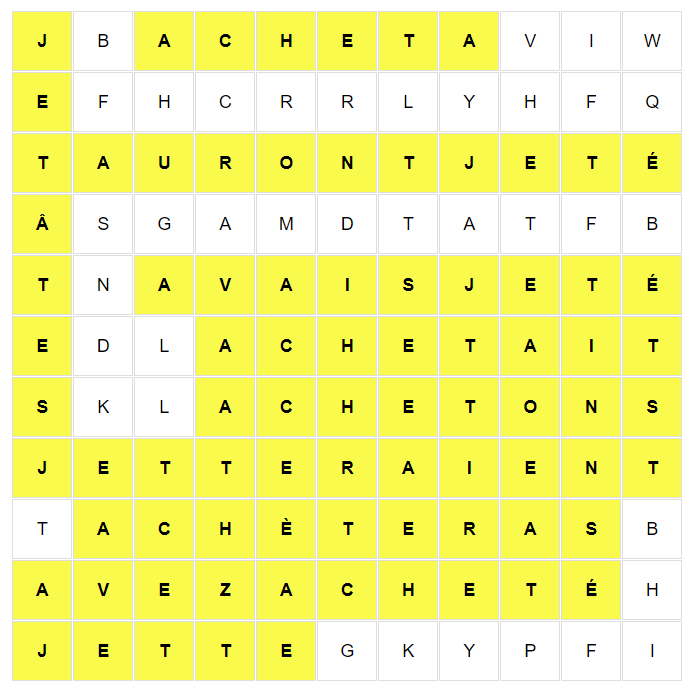 	acheter	jeterO	nous	présent	O	je	plus-que-parfaitO	il	imparfait	O	tu	impératifO	tu	futur simple	O	ils	cond. présentO	vous	passé composé	O	vous	passé simpleO	il	passé simple	O	elles	futur antérieurIntérêt au sujetLe sujet m’intéresse beaucoupLe sujet m’intéresse moyennementLe sujet ne m’intéresse pas ou peuPendant les leçonsJ’ai participé activement, pris des notes, posé des questionsJ’ai écouté et complété les fichesJe n’ai pas tjrs bien écouté, tous mes docs pas en ordrePour préparer le testJ’ai refait des ex., résumé, posé Q, sur plusieurs joursJ’ai relu mes documents 1 – 2 foisJe n’ai pas préparé le test à la maisonPendant le testJ’ai pris mon temps, bien lu les consignes, relu le testJe n’ai pas pu bien me concentrer (stress, fatigue, …)Je ne me suis pas donné bcp de peine, ai travaillé trop vite65.554.543.532.521.5130-2827-2625-2322-2120-1817-1615-1312-109-76-43-0Intérêt au sujetLe sujet m’intéresse beaucoupLe sujet m’intéresse moyennementLe sujet ne m’intéresse pas ou peuPendant les leçonsJ’ai participé activement, pris des notes, posé des questionsJ’ai écouté et complété les fichesJe n’ai pas tjrs bien écouté, tous mes docs pas en ordrePour préparer le testJ’ai refait des ex., résumé, posé Q, sur plusieurs joursJ’ai relu mes documents 1 – 2 foisJe n’ai pas préparé le test à la maisonPendant le testJ’ai pris mon temps, bien lu les consignes, relu le testJe n’ai pas pu bien me concentrer (stress, fatigue, …)Je ne me suis pas donné bcp de peine, ai travaillé trop vite65.554.543.532.521.5130-2827-2625-2322-2120-1817-1615-1312-109-76-43-0